SEANCE 1 : LE DESSIN DE PRESSE, UN REGARD SUBJECTIF SUR L’INFORMATION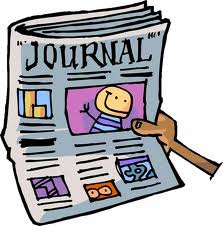 Parmi les dessins qui vous sont proposés, en choisir un et l’analyser grâce à la grille ci-dessous.Expliquer le dessin et votre choix à l’oralACCOMPAGNEMENT PERSONALISE ATELIER PRESSEMmes NICOLLE – GEREZ2012-2013PRESENTER LA SOURCE Auteur, date et support de publicationDECRIRE les éléments présents dans l’imageINTERPRETER en reliant au fait d’actualité que le dessinateur a voulu dénoncer ou commenterCONCLURE en expliquant les raisons de votre choix Donner les raisons du choix du dessin et les éléments qui vous ont fait rire